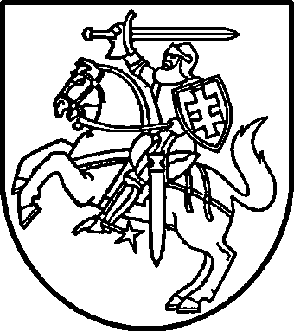 VALSTYBINIO SOCIALINIO DRAUDIMO FONDO VALDYBOSPRIE SOCIALINĖS APSAUGOS IR DARBO MINISTERIJOSDIREKTORIUSDĖL VALSTYBINIO SOCIALINIO DRAUDIMO FONDO VALDYBOS PRIE SOCIALINĖS APSAUGOS IR DARBO MINISTERIJOS DIREKTORIAUS 2020 M. spalio 9 D. ĮSAKYMo NR. V-518 “DĖL LAIKINO PRAŠYMŲ TELEFONU PRIĖMIMO BENDRUOJU „SODROS“ INFORMACIJOS TELEFONO NUMERIU VALSTYBĖS LYGIO EKSTREMALIOSIOS SITUACIJOS METU TVARKOS APRAŠO PATVIRTINIMO" PAKEITIMO 2021 m. kovo 23 d. Nr. V-199Vilnius1.Pakeičiu Laikino prašymų telefonu priėmimo bendruoju „Sodros“ informacijos telefono numeriu valstybės lygio ekstremaliosios situacijos metu tvarkos aprašą, patvirtintą Valstybinio socialinio draudimo fondo valdybos prie Socialinės apsaugos ir darbo ministerijos (toliau –  Fondo valdyba) direktoriaus 2020 m. spalio 9 d. įsakymu Nr. V-518 „Dėl Laikino prašymų telefonu priėmimo bendruoju „Sodros“ informacijos telefono numeriu valstybės lygio ekstremaliosios situacijos metu tvarkos aprašo patvirtinimo“ (toliau – Tvarkos aprašas): 1.1. Tvarkos aprašo 2.1 papunktį išdėstau taip:„2.1. Neatidėliotinos paslaugos – paslaugos, be kurių klientams nebūtų užtikrintas pagrindinis pragyvenimo šaltinis, tai yra šio Aprašo 4 punkte nurodytų prašymų dėl išmokų skyrimo ar mokėjimo, socialinio draudimo įmokų įsiskolinimo sumokėjimo termino atidėjimo nagrinėjimas ir sprendimų dėl jų priėmimas, pažymų, patvirtinančių kliento duomenis, reikalingus siekiant gauti paslaugas iš kitų institucijų, įstaigų, įmonių, kitų organizacijų, užtikrinti savo interesus ar  juos apginti, išdavimas klientui ar jo prašymu kitiems subjektams.“1.2. Tvarkos aprašo 4 punktą išdėstau taip:„4. Telefonu priimami tik tokie Prašymai:4.1. prašymas skirti ligos išmoką;4.2. prašymas skirti motinystės ar vaiko priežiūros išmoką;4.3. prašymas skirti tėvystės išmoką;4.4. prašymas dėl neapmokestinamojo pajamų dydžio taikymo motinystės  ir vaiko priežiūros išmokai;4.5. prašymas skirti  ir mokėti vaiko išlaikymo išmoką;4.6. prašymas dėl šalpos išmokos skyrimo;4.7. prašymas dėl pareigūnų ir karių valstybinės našlių ir našlaičių pensijos skyrimo;4.8. prašymas dėl nukentėjusiųjų asmenų valstybinės, nukentėjusiųjų asmenų valstybinės našlių/našlaičių ar mokslininkų valstybinės pensijos skyrimo;4.9. prašymas dėl kompensacijos už ypatingas darbo sąlygas skyrimo;4.10. prašymas skirti kompensaciją dėl nelaimingo atsitikimo darbe ar profesinės ligos;4.11. prašymas dėl socialinio draudimo išankstinės senatvės, senatvės, netekto darbingumo, našlių, našlaičių pensijos skyrimo; 4.12. prašymas dėl pensijos gavėjo pažymėjimo išdavimo;4.13. prašymas dėl kompensuojamosios sumos išmokėjimo;4.14. prašymas dėl pensijos, kompensacijos, kompensacinės išmokos, rentos mokėjimo;4.15. prašymas dėl nedarbo socialinio draudimo išmokos mokėjimo būdo;4.16. prašymas pakeisti išmokos mokėjimo būdą;4.17. prašymas pakeisti  sąskaitą, į kurią mokama vaiko išlaikymo išmoka;4.18.  prašymas dėl pareigūnų ir karių valstybinės pensijos mokėjimo;4.19. prašymas tarpininkauti gaunant duomenis apie užsienyje įgytus darbo ir/ar draudimo laikotarpius;4.20. prašymas tarpininkauti dėl nedarbo socialinio draudimo ir darbinės veiklos laikotarpių patvirtinimo;4.21. prašymas išduoti pažymą (norint gauti informaciją apie save arba apie mirusį asmenį, apie kurį informacija bus siunčiama nurodytam notarui);4.22. prašymas dėl išmokos mirus pensijos/kompensacijos gavėjui;4.23. prašymas nutraukti vaiko priežiūros išmokos mokėjimą4.24. prašymas skirti ilgalaikio darbo išmoką;4.25. prašymas išmokėti išmoką iš garantinio fondo lėšų.;4.26. prašymas dėl (įmokų, delspinigių, baudų) įsiskolinimo sumokėjimo atidėjimo (prašymą gali teikti tik savarankiškai dirbantys asmenys, kurių skola yra iki 1500 Eur);4.27. Prašymas dėl privalomojo sveikatos draudimo įmokų įsiskolinimo sumokėjimo atidėjimo.“1.3. Tvarkos aprašo 6.6.1 papunktį išdėstau taip:„6.6.1. vieną iš Prašymų, išvardintų 4.1 – 4.11 papunkčiuose, informuoti klientą, kad Pareiškėjui neįvykdžius šio Aprašo 11 punkte nurodytos pareigos, šio Aprašo nustatyta tvarka pateikto Prašymo pagrindu priimtas sprendimas nebus vykdomas, atsižvelgiant į atitinkamo proceso specifiką, bus pripažįstamas netekusiu galios, pakeičiamas arba sustabdomas, o pradėtas išmokos mokėjimas bus nutraukiamas (sustabdomas);“1.4. Tvarkos aprašo 6.6.2 papunktį išdėstau taip:„6.6.2. 4.20 papunktyje nurodytą Prašymą, informuoti klientą, kad kartu su šiuo prašymu turi būti pateikiami ir papildomi dokumentai, įrodantys asmens darbinės veiklos laikotarpius, įgytus kitoje valstybėje narėje. Papildomus dokumentus klientas gali pateikti elektroniniu paštu siauliai@sodra.lt, nurodydamas telefonu pateikto prašymo sudarytoją (kas pateikė prašymą), pavadinimą ir prašymo pateikimo datą, telefono numerį, iš kurio buvo skambinta. 1.5. Tvarkos aprašo 7 punkto antrąją pastraipą išdėstau taip:„Prašymus, išvardintus 4.1 – 4.4, 4.12, 4.15, 4.16 ir 4.19 papunkčiuose, nagrinėja ir sprendimus dėl jų priima Fondo valdybos Šiaulių skyrius, o Prašymus, išvardintus 4.5 – 4.11, 4.13 - 4.14, 4.17, 4.18, 4.20 - 4.27 papunkčiuose,  Fondo valdybos Šiaulių skyrius nagrinėja ir priima sprendimus pats ir/ar perduoda kitai Fondo administravimo įstaigai pagal kompetenciją.“ 1.6. Tvarkos aprašo 11 punktą išdėstau taip:„11. Pareiškėjai, šio Aprašo nustatyta tvarka pateikę Prašymus, išvardintus Aprašo 4.1 – 4.11 papunkčiuose, per tris mėnesius pasibaigus režimo, dėl kurio yra negalimas klientų aptarnavimas atvykus į Fondo valdybos teritorinio skyriaus Klientų aptarnavimo padalinį, taikymo terminui privalo bendra atitinkamos rūšies prašymų teikimo tvarka ir būdais pateikti rašytinį pasirašytą prašymą dėl paslaugos, kuriai gauti buvo pateiktas Prašymas.“ 1.7. Tvarkos aprašo 13 punkto antrą pastraipą išdėstau taip:„13. Šio punkto nuostatos dėl trūkstamų dokumentų originalų ar jų kopijų, patvirtintų teisės aktų nustatyta tvarka, pateikimo taikomos nagrinėjant ir priimant sprendimus pagal prašymus, nurodytus 4.8 ir 4.9 papunkčiuose.“1.8. Tvarkos aprašo 14 punktą išdėstau taip:„14. Pareiškėjui neįvykdžius šio Aprašo 11 punkte nurodytos pareigos, šio Aprašo nustatyta tvarka pateikto Prašymo, nurodyto Aprašo 4.1 – 4.11 papunkčiuose,  pagrindu priimtas sprendimas nebevykdomas, atsižvelgiant į atitinkamo proceso specifiką, pripažįstamas netekusiu galios, pakeičiamas arba sustabdomas, o pradėtas išmokos mokėjimas nutraukiamas (sustabdomas).“ 2. Įpareigoju:2.1. Fondo valdybos Teisės skyrių šį įsakymą pateikti Teisės aktų registrui;2.2. Fondo valdybos Klientų aptarnavimo valdymo skyrių paskelbti šį įsakymą Fondo valdybos interneto ir Valstybinio socialinio draudimo fondo administravimo įstaigų intraneto svetainėse;2.3. Fondo valdybos Informacinės sistemos eksploatavimo ir informacijos valdymo skyrių šį įsakymą išsiųsti Fondo valdybos direktoriaus pavaduotojams, Fondo valdybos skyriams, Valstybinio socialinio draudimo fondo valdybos teritoriniams skyriams.Direktorė	Julita Varanauskienė